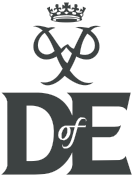 Taking the leadThe DofE Young Leaders’ Programme in WalesApplication formJune 2018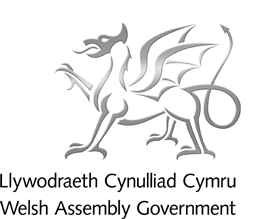 Please use this form to tell us about yourself and why you would like to come on the Young Leaders Programme.Please indicate which residential course you are interested in attending:Dates:  	Location: 	Personal detailsTitle:  	First name: 	Last name: 	Date of birth:  	/ 	/ 	Gender:  	Address:  	 	 Post code: 	Tel:  	Mobile: 	Email:  	Special requirements (diet/access etc.):  	Where did you hear about the course:  	About youWhy do you want to take part in the DofE Young Leaders Programme?Please tell us about any previous volunteering you have done.Your mentorYou will need your DofE Leader or local development officer to support your application and to help you with your volunteering.Name:  	Address:  	 	 Post code: 	Tel:  	  Mobile: 							Email: 									Mentor’s declarationI wholeheartedly recommend this young person to take part in the DofE Young Leaders Programme in Wales and confirm that they are an active DofE participant with  																			DofE centre.I understand that I will need to provide on-going support for this young person to ensure their success including helping them to find a volunteering placement if necessary.All mentors will be required to follow the DofE Code of Behaviour.Signed:  	 (Mentor)Applicant’s DeclarationThe information provided about me is true (please tick).Please note that this course can be provided free of charge.  Once booked onto a course if you do not turn up or cancel within the 2 week period before the start date you will be charged £60 as we will have incurred non refundable costs at this stage.Name:  	Signature:  	Date:  	/ 	/ 	If under 18 please ask a parent/guardian/carer to sign below.If you are over 18 you need to be aware that to become a leader you will be required to undertake a DBS check (Formerly know as CRB). Further information on how to obtain this check will be available from your leader or local development officer.I agree to my son/daughter named above taking part in the DofE Young Leaders Programme in Wales which is being co-ordinated by the DofE in Wales.Name:  	Signature:  	Date:  	/ 	/ 	Photographs/videos may be taken and used in DofE publications or on the DofE website.Please tick here if you are NOT happy for any photos which include you to be used in these ways:We can register you for Millennium Volunteers certificates and as you increase your hours of volunteering you can claim 50, 100 and 200 hour certificates. Please tick here if you do NOT wish to be registered for Millennium Volunteers. Please send this formcomplete with a signature from your mentor to:The Duke of Edinburgh’s Award,First Floor, Plas y Ffynnon, Cambrian Way, Brecon, Powys,LD3 7HPTel: 01874 623086	Email: wales@DofE.org